ИРКУТСКИЙ НАЦИОНАЛЬНЫЙ ИССЛЕДОВАТЕЛЬСКИЙ 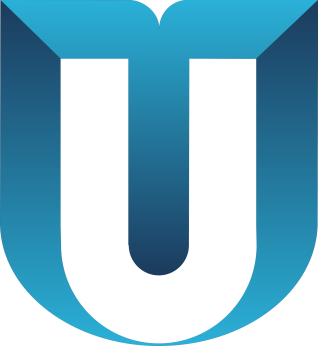 ТЕХНИЧЕСКИЙ УНИВЕРСИТЕТ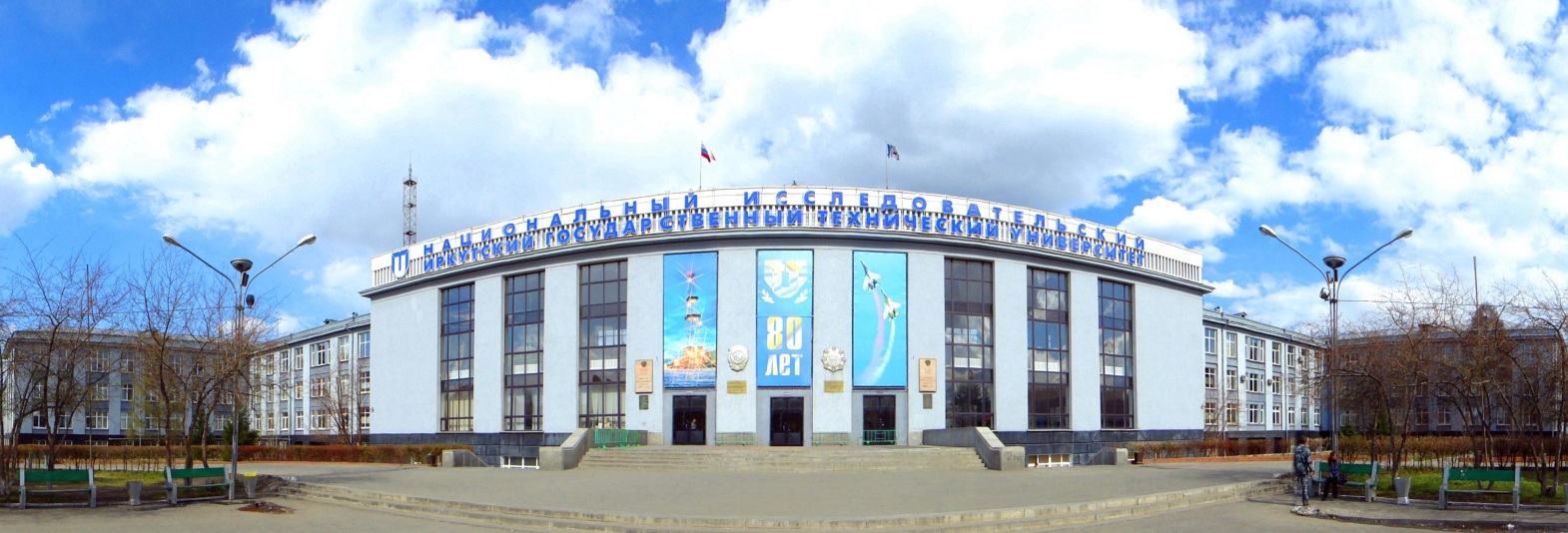 ПРИГЛАШАЕТучащихся 9-11 классовна «День открытых дверей»,который состоится21 января 2017 года по адресу ул. Лермонтова, 83.Начало в 10-00Программа мероприятияВстреча с директорами институтовПсихологическое тестирование (ауд. В-201, В-202, В-301, В-302)Открытые лектории и мастер- классы по всем направлениям подготовки в ИРНИТУПосещение технопарка Экскурсии в музеи ИРНИТУ (Минералогический музей, музей истории)Встреча с директорами институтовПрофессиональные пробы и открытые лектории в ИРНИТУЗНАНИЯ - ДЛЯ СЕБЯ,  ДОСТИЖЕНИЯ - ДЛЯ ОТЕЧЕСТВА!ВремяИнституты10:30Металлургии и химической технологии им. С.Б. Леонова11:30Недропользования11:00Экономики, управления и права11:00Архитектуры и строительства10:30Энергетики10:30Авиамашиностроения и транспорта11:30Кибернетики им. Е.И.Попова11:00Физико-технический10:00Изобразительных искусств и социально – гуманитарных наук11:00Пищевой инженерии и биотехнологии№ п/пНазвание занятияВремяПсихологическое тестирование10:00-13:00Институт недропользованияИнститут недропользованияИнститут недропользования«Горный штурман – интеллигент горного производства»10:00-12:00«Освоение ресурсов недр»10:00-12:00«Живые цвета и листья – основы для литья ювелирных изделий».10:00-12:00«Мир минералов»10:00-12:00«Нефтегазовое дело – основа благосостояния современного общества»10:00-12:00«Радиоактивность в промышленности и быту».10:00-12:00«Геология – наука о Земле»10:00-12:00«Спасём планету и человека труда (техносферная безопасность)». 10:00-12:00«Сила и мощь современных горных машин»10:00-12:00«Геофизика – наука будущего»				10:00-12:00«Космические и информационные технологии в геодезии»10:00-12:00«Аэроинформатика»10:00-12:00Институт изобразительных искусств и социально-гуманитарных наукИнститут изобразительных искусств и социально-гуманитарных наукИнститут изобразительных искусств и социально-гуманитарных наукМастер-класс «Упаковка, как носитель рекламы»10.00-12.00Экскурсия по дипломным работам выпускников каф. МДИ10.00-12.00"Экскурсия по произведениям современной монументально-декоративной живописи (мозаика, витраж, роспись) в интерьерах ИРНИТУ"10.00-12.00Лекторий "Социолог и социальный работник – профессии будущего". Встреча с преподавателями и студентами кафедры.10.00-12.00Тренинг «Выбор профессии: как найти себя»10:00-12:00Мастер – класс «Кистевая роспись»10:00-12:00Мастер – класс «Компьютерная графика»10:00-12:00Мастер – класс «Гончарка»10:00-12:00Мастер – класс «Валяние игрушки»10:00-12:00Мастер – класс «Академический рисунок»10:00-12:00Институт экономики, управления и праваИнститут экономики, управления и праваИнститут экономики, управления и праваСеминар «Банковское дело»11:30-12:30Мастер-класс «Занимательная криминалистика»10:00-11:00Мастер-класс по инноватике11:30-13:00Презентация профессий «Управление персоналом» и «Менеджмент в нефтегазовой отрасли»10:00-11:0011:30-12:30Институт кибернетики им. Е.И. ПоповаИнститут кибернетики им. Е.И. ПоповаИнститут кибернетики им. Е.И. ПоповаМастер-класс «Проектирование, сборка и тестирование схемы вычислительного устройства»10:30Мастер-класс «Разработка приложений для мобильных устройств»10:30Мастер-класс «Программирование графики для компьютерных игр и приложений»10:30Институт пищевой инженерии и биотехнологииИнститут пищевой инженерии и биотехнологииИнститут пищевой инженерии и биотехнологииСлайд-лекция «Культура питания»11.10–13.00Мастер-класс «Производство карамели»11.30–13.00Институт архитектуры и строительстваИнститут архитектуры и строительстваИнститут архитектуры и строительстваМастер- класс для поступающих на архитектурные направления «Академический рисунок»10.00-13.00Мастер- класс для поступающих на архитектурные направления «Мой город- моя мечта»11.30-13.00Экскурсия по лабораторной базе Института Архитектуры и Строительства для поступающих на направление «Строительство»11.30-12.00Физико-технический институтФизико-технический институтФизико-технический институтМастер-класс по лазерной технологии10:00-13:00Мастер-класс по радиотехнике10:00-13:00Мастер-класс по зондовой микроскопии10:00-13:00Моделирование и прототипирование10:00-13:00Институт авиамашиностроения и транспортаИнститут авиамашиностроения и транспортаИнститут авиамашиностроения и транспортаВысокоэффективные технологии в авиастроении10:20-13:00Современное развитие самолётостроения10:00-13:00Мастер-класс «Новые сварочные технологии: от сварки костей до сварки в космосе»10:00-13:00Информационный дайджест «Автомобиль вчера и сегодня»10:00-13:00Экскурс-автотур «В ногу с прогрессом автотранспортных средств и систем»10:00-13:00Мастер-класс «Современные технологии проектирования транспортных сетей и организации дорожного движения»10:00-13:00Институт металлургии и химической технологии им. С.Б. ЛеоноваИнститут металлургии и химической технологии им. С.Б. ЛеоноваИнститут металлургии и химической технологии им. С.Б. Леонова«Золотой час» с кафедрой металлургии цветных металлов11.00-12.00Компьютерное управление реальными процессами11.00-12.00Сделай сам: производство бензина и определение его октанового числа11.00-12.00Институт энергетикиИнститут энергетикиИнститут энергетики«Занимательная вопросы физики»10:00-13:00«Умные сети – основа энергетики будущего»10:00-13:00Нетрадиционная и возобновляемая энергетика10:00-13:00Экскурсия в КУИЦ Иркутскэнерго10:00-13:00